Publicado en Parque Nacional de Doñana el 08/10/2019 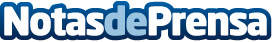 Escoem firma un convenio de colaboración con WWF España para la reforestación de DoñanaEscoem ha firmado un convenio de colaboración con WWF España, mediante la iniciativa 100 Empresas por los bosques, para ayudar en la reforestación del Parque Nacional de DoñanaDatos de contacto:Álvaro IáñezEscoem958535565Nota de prensa publicada en: https://www.notasdeprensa.es/escoem-firma-un-convenio-de-colaboracion-con Categorias: Nacional Comunicación Sociedad Andalucia Ecología Solidaridad y cooperación http://www.notasdeprensa.es